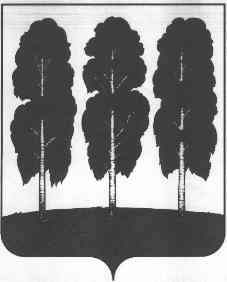 АДМИНИСТРАЦИЯ БЕРЕЗОВСКОГО РАЙОНАХАНТЫ-МАНСИЙСКОГО АВТОНОМНОГО ОКРУГА – ЮГРЫПОСТАНОВЛЕНИЕот  15.04.2020                  	                  		                                                      № 318пгт. БерезовоО внесении изменений в постановление администрации Березовского района от     05 апреля 2013 года № 482 «О Положении о порядке расходования средств резервного фонда администрации Березовского района»В соответствии с уставом Березовского района, статьей 81 Бюджетного кодекса Российской Федерации:Внести в приложение к постановлению администрации Березовского района от 05 апреля 2013 года № 482 «О Положении о порядке расходования средств резервного фонда администрации Березовского района» следующие изменения:Раздел 2 изложить в следующей редакции:«2.1. Бюджетные ассигнования резервного фонда направляются на финансирование непредвиденных расходов главных распорядителей средств бюджета Березовского района, в том числе:2.1.1. на проведение аварийно-восстановительных работ и иных мероприятий, связанных с ликвидацией последствий стихийных бедствий, пожаров и других чрезвычайных ситуаций; 2.1.2. оказания единовременной материальной помощи гражданам Березовского района, пострадавшим в результате чрезвычайных ситуаций, пожаров и других стихийных бедствий;2.1.3. проведение мероприятий по защите населения и территорий от чрезвычайных ситуаций;2.1.4. оплаты судебных издержек и иных расходов, связанных с исполнением решений суда, возникших в текущем году, после утверждения бюджета района;2.1.5. финансирование расходов, связанных с устранением нарушений по предписаниям органов государственного надзора в области правил пожарной, санитарно-эпидемиологической безопасности, законных прав человека и гражданина, возникших в текущем году, после утверждения бюджета района;2.1.6. финансирование расходов, связанных с подготовкой и проведением внеочередных выборов районного уровня, необходимость в которых возникла после принятия бюджета района.2.2. Бюджетные ассигнования резервного фонда направляются на финансирование непредвиденных расходов городских и сельских поселений Березовского района, в том числе:2.2.1. на проведение аварийно-восстановительных работ и иных мероприятий, связанных с ликвидацией последствий стихийных бедствий, пожаров и других чрезвычайных ситуаций; 2.2.2. оказания единовременной материальной помощи гражданам Березовского района, пострадавшим в результате чрезвычайных ситуаций, пожаров и других стихийных бедствий;2.2.3. проведение мероприятий по защите населения и территорий от чрезвычайных ситуаций.2.3. Решения о выделении бюджетных ассигнований из резервного фонда принимаются в случаях, когда средств, находящихся в распоряжении главных распорядителей бюджетных средств Березовского района, органов местного самоуправления городских и сельских поселений, осуществляющих мероприятия, предусмотренные пунктами 2.1-2.2 настоящего Положения, недостаточно.2.4. Средства резервного фонда используются строго по целевому назначению и не могут быть направлены на иные цели.».2. Опубликовать настоящее постановление в газете «Жизнь Югры» и разместить на официальном веб-сайте органов местного самоуправления Березовского района.3. Настоящее постановление вступает в силу после его официального опубликования.Глава района                                                                                                      В.И. Фомин